Temple University Hospital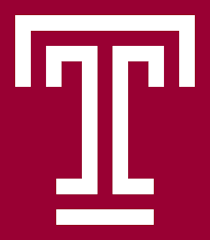 Burn ProgramGreater Philadelphia Area Firefighters,We want you to know we are HERE for you and if you have been burned we have a Burn Support Group every 2nd Wednesday of the month at 1:00pm in the Basement of Temple Hospital (OT kitchen).  Here are the upcoming dates:May 9th       June 13th       July 11th       August 8th       September 12th To be added to our email list or Facebook Burn Survivor group page please reach out to: Stephanie.Velez@tuhs.temple.edu Temple Burn Program also wants to start a Community Re-integration Program for our Burn Survivors and we would love YOUR HELP!!What would that entail?∙  Volunteering to attend recreational outings with our Outpatient Burn Support Group members Quarterly ∙  We have 3 goals  for this program:  1. Connection               2.  Gain Confidence               3.  Foster Community  If you or your Firehouse is interested in participating in this program please reach out to:Stephanie.Velez@tuhs.temple.edu (Burn Physical Therapist)“We Rise By Lifting Others.”  -Robert Ingersall
